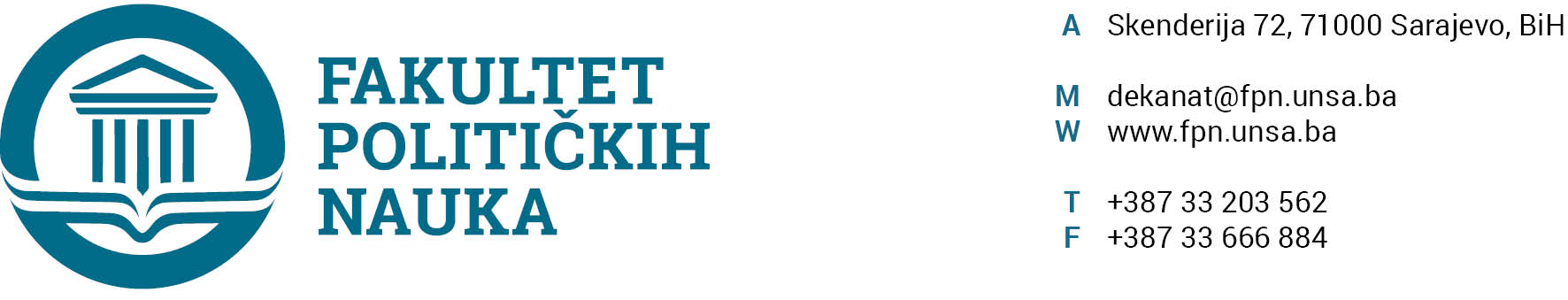 ODSJEK SIGURNOSNE I MIROVNE STUDIJEZAPISNIK SA DVADESET PETE (25)  REDOVNE SJEDNICE ODSJEKA ODRŽANE 03.11 .2021. GODINEPrisutni: Prof.dr. Mirza Smajić, prof.dr. Zlatan Bajramović, Prof.dr. Nerzuk Ćurak, V. asst. Veldin Kadić, v. Asst. Selma Ćosić, Prof. dr. Zarije Seizović, prof.dr. Sead Turčalo, prof.dr. Haris CerićOpravdano odsutni:.doc. dr. Emir Vajzović, Prof.dr. Darvin Lisica, prof.dr. Vlado AzinovićUsvojen je slijedeći DNEVNI RED:Master teze 3+2/4+1     a.) Izvještaji        b.) Prijedlog tema    c.) Naučni magisterij2. Prijedlog pokrivenosti nastave 4+1 „Informacijska sigurnost”3. Prijedlog pokrivenosti nastave 4+1 „Nacionalna sigurnost i demokratsko društvo”4. Izmjena pokrivenosti nastave u akamdeskoj 2021/22 godini (ljetni semstar)5. Utvrđivanje potrebe i prijedloga raspisivanja konkursa za izbor u naučno-nastavno zvanje redovni profesor (nepuno radno vrijeme)-oblast sigurnosnih i mirovnih studija6. Tekuća pitanja ZAKLJUČCI:Ad1. Master studij (3+2) (4+1)1.1. Prijave tema magistarskih radova (3+2) (4+1)a.) Odsjek je prihvatio listu tema sa kandidatima, mentorima i komisijama za ocjenu i odbranu prijavljenih master teza (3+2) (4+1) i uputio Vijeću Fakulteta na razmatranje. 1.2. Naučni magisterijOdsjek je imenovao komisiju za ocjenu i odbranu prijavljenog naučnog magisterija i uputio Vijeću Fakulteta na razmatranje(Spisak tema sa komisijama u prilogu zapisnika1.3.. Izvještaj o ocjeni magistarskog rada (3+2)  (4+1)Odsjek je jednoglasno usvojio Izvještaje Komisija za ocjenu i odbranu završnih radova na master studiju (3+2) (4+1) Odsjeka sigurnosnih i mirovnih studija. Odsjek navedene Izvještaje upućuje Vijeću Fakulteta na usvajanje.(Spisak Izvještaja sa prijedlozima datuma odbrana u prilogu zapisnika).Ad2: Prijedlog pokrivenosti nastave 4+1 „Informacijska sigurnost”Odsjek je usvojio prijedlog pokrivenosti nastave za jednogodišnji master studij „Informacijska sigurnost“ i uputio Vijeću Fakulteta na usvajanje.Ad3:  Prijedlog pokrivenosti nastave 4+1 „Nacionalna sigurnost i demokratsko društvo”Odsjek je usvojio prijedlog pokrivenosti nastave za jednogodišnji master studij (4+1) Nacionalna sigurnost i demokratsko društvo i uputio Vijeću fakulteta na usvajanje.Ad4:  Izmjena pokrivenosti nastave u zimskom semestru 2021/22Odsjek je usvojio izmjenu pokrivenosti nastave u ljetnom semestru 2021/22 za predmet Nauka o miru na drugom ciklusu studija odsjeka sigurnosnih i mirovnih studija, pri čemu prof.dr. Nerzuk Ćurak ostaje jedni nosilac nastavnih i drugih aktivnosti.  Ad5. Utvrđivanje potrebe i prijedloga raspisivanja konkursa za izbor u naučno-nastavno zvanje redovni profesor (nepuno radno vrijeme)-oblast sigurnosnih i mirovnih studijaOdsjek je utvrdio potrebu za izbor u  naučno-nastavno zvanje redovni profesor (nepuno radno vrijeme) -oblast sigurnosnih i mirovnih studija i upućuje prijedlog Vijeću Fakulteta na usvajanjeSarajevo, 03.11. 2021. godineZapisničar,                                                                                                   Šef OdsjekaV.asst. mr. Veldin Kadić                                                             Prof.dr. Mirza Smajić